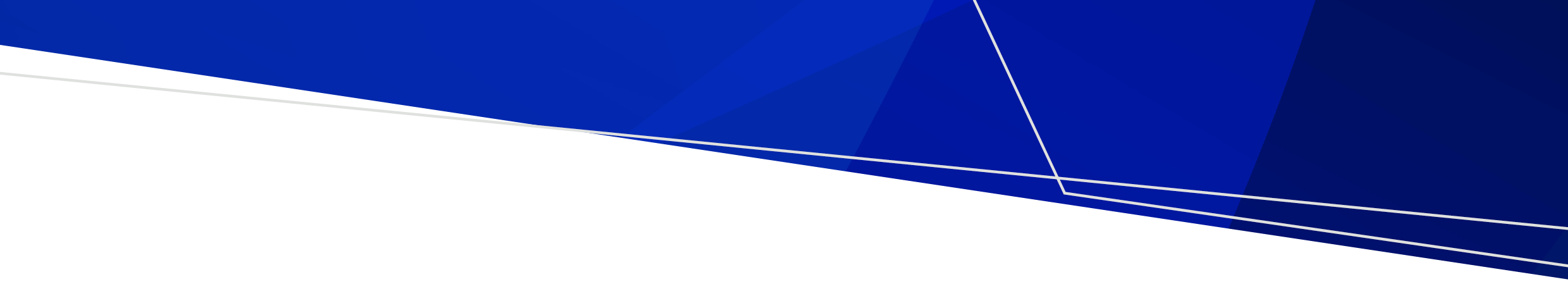 ContentsIntroduction	1Function overview	1Matrix and stakeholder example	2IntroductionPrepare a stakeholder engagement matrix to support delivery of your staff travel survey. It will also help to identify stakeholders to support other travel plan actions.Function overviewMatrix and stakeholder exampleTo receive this document in another format, phone 9595 2898, using the National Relay Service 13 36 77 if required, or email sustainability <sustainability@health.vic.gov.au>.Authorised and published by the Victorian Government, 1 Treasury Place, Melbourne.© State of Victoria, Australia, Department of Health, August 2022.Refer to the main reference document ISBN 978-1-76096-951-6 (pdf/online/MS word)Available at Department of Health website <www.health.vic.gov.au/sustainability>Stakeholder engagement matrix2.7 – Sustainable transport in health careFunctionDescriptionBriefProvide information and materials to ensure license to proceed or approvalsInformProvide overview and summary materials for distributionEngageProvide detail and seek input to optimise project deliveryPartnerForm a close working relationship with these stakeholders or direct input in delivery plansStakeholder or groupFunctionNames and contact detailsSenior leadersIndividuals we need to inform of the project or seek endorsementBriefInclude at least name, title and email addressKey people leadersPeople who influence staff and can demonstrate support and encourage/role model participationEngageKey governance meetings and forumsExecutive leadership team, NUM, bed meetings – suitable for survey pre-briefings and information disseminationInformInclude timing and contactThird party employersOther on-site employers who lead teams or staff that might not be in core comms channelsInformDelivery partnersFor access to key data or approvals on activityEngage or PartnerFacility managersCar park operators, car parking dataIT team – email and website whitelistingCOVID-19 or hygiene approvals and adviceInternal communicationsEngage or PartnerApprovers or signoffsAccess to comms channels or distributionSite championsPassionate staff to drive participation among staff locallyEngage